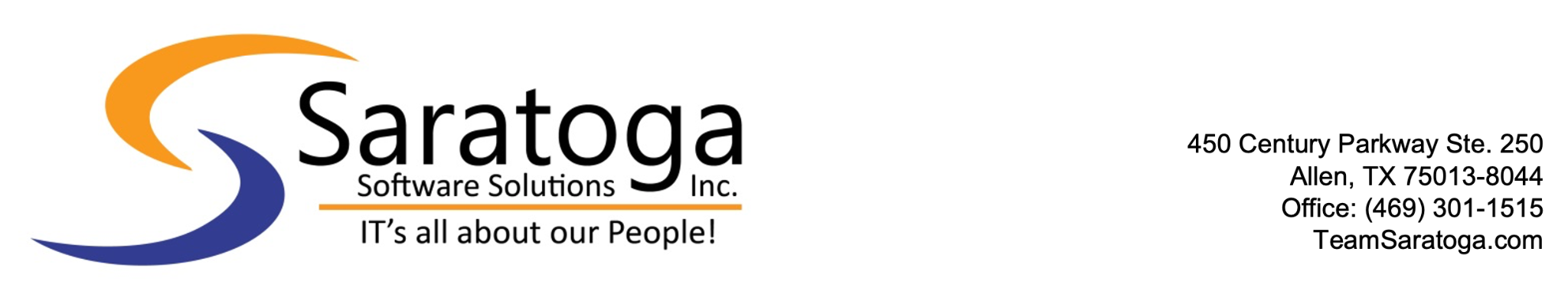 Request ID:	2208001Position:	Scrum MasterQty:		1Duration:	12 Months (probable extension / or contract to hire)  JOB DESCRIPTION – Scrum Master	 The mission of the Scrum Master is to lead one or more development Teams in delivering functionality with high quality using the Agile Scrum process. You will be managing timelines, identifying and resolving road blocks, and you will coach and mentor the team on Agile methodology. Your goal would be to build a self-organizing team to be fully productive during sprints. Must Haves:Servant Leader with a passion to help teams thrive and deliver high value to the organization.Works closely with the Product Owner, Project Manager, and Technical Lead to assure that the work is strategically prioritized for value, risk mitigation and timely delivery.Track record of success as a scrum masterFive+ years of experience as scrum masterHelps the team stay focused by removing impediments, protecting them from distractions and keeping team meetings lean and efficient.Facilitates “self-organization” of the team to accomplish objectives and continuously improve their own processes. Clarifies and supports the roles and responsibilities on the Scrum team.Must be patient and flexible.Exceptional people skills: Works well with all project stakeholders in a friendly manner. Can handle criticism and turn conflict into productive discussion. Sees and brings out the best in everyone. Able to build morale through setting a positive tone, encouraging others, and having fun.Demonstrates continuous growth and improvement through learning from others and bringing fresh ideas to the team from personal reading, communities of practice, etc.Excellent communication skillsLeadership and mentoring abilitiesAble to function in a highly interactive, open environmentFacilitates Scrum meetings: Daily Stand-up, Sprint Planning, Backlog Grooming, Epic and Story Estimation, Sprint Review and Demo, Retrospective.Able to facilitate high level planning to establish project baseline and sprint schedule for functional and non-functional stories.Creates and maintains information radiators and team tools: sprint board, burn-down charts, burn-up charts, progress dashboards, etc. Tracks metrics that are important to project success and continuous improvement.Creates reports as needed for Project Leadership including: progress, risks, dependencies, problems, delays, actions and decisions needed from leadership, etc.Collaborates with Project Manager, Quality Manager, and others in support of moving deliverables through the SDLC on-time and on-budget.Works with blended development team (employees and contractors) to monitor and control the change management processes – creation of change requests and seeing the change progress through various environments.Technical experience is a mustDesired Skills:Experience with JiraExperience with SAFeExperience supporting Cybersecurity or a shared service or the Network / Infrastructure SpaceExperience working on high profile projectsExperience working under pressureExperience deploying new applications to productionAbility to quickly grasp new conceptsUnderstanding high-level architecture and discussing rationale for potential changesExperience working with multiple stakeholders and multiple vendorsExcelling with minimal direction